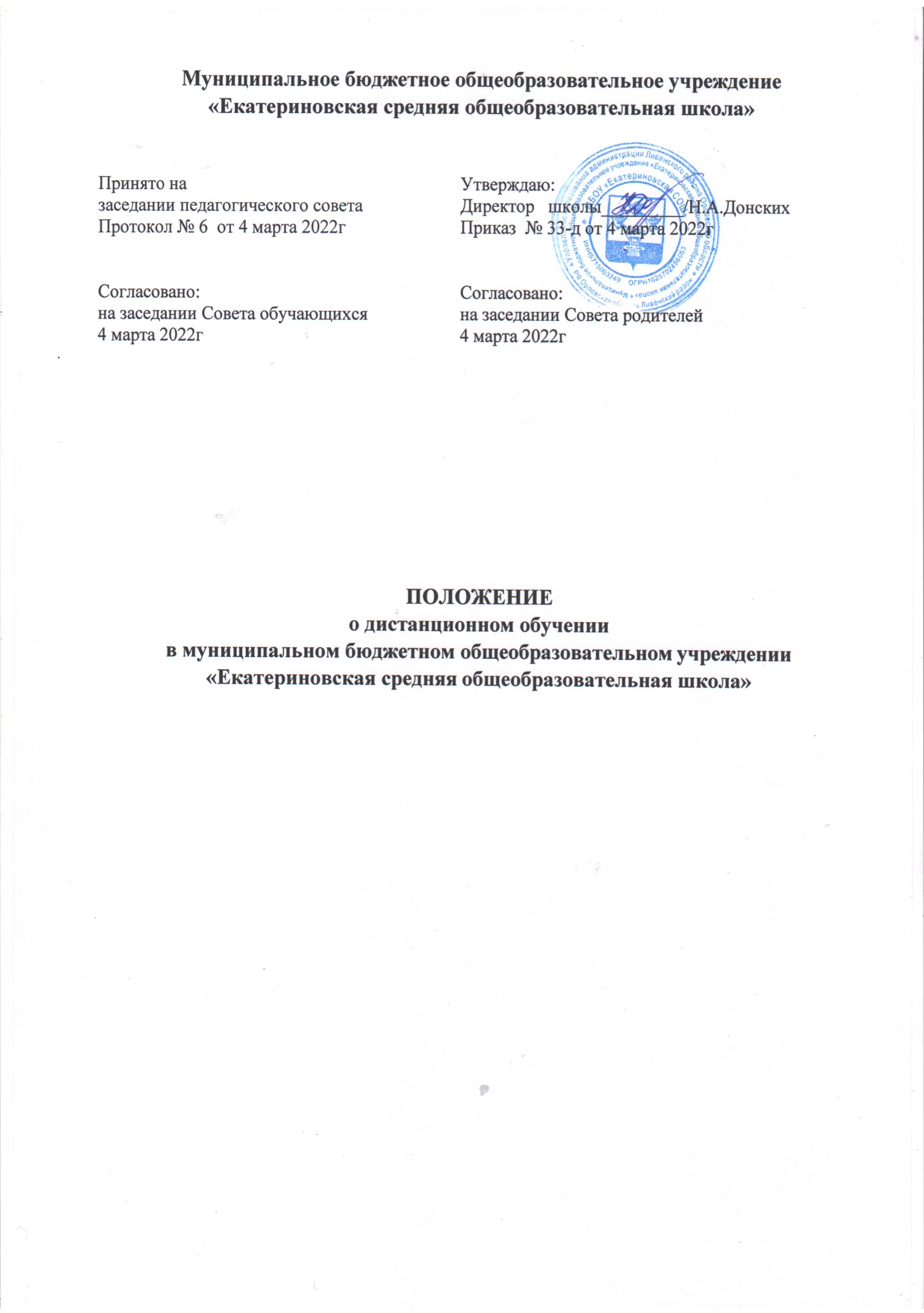 Общие положенияНастоящее Положение о дистанционном обучении в муниципальном бюджетном общеобразовательном учреждении «Екатериновская средняя общеобразовательная школа» (далее – Положение) регулирует порядок организации и ведения образовательного процесса с помощью электронного обучения (ЭО) и использования дистанционных образовательных технологий (ДОТ) (далее – дистанционное обучение).Положение разработано в соответствии с:Федеральным законом от 29.12.2012 № 273-ФЗ «Об образовании в Российской Федерации» (далее – Федеральный закон № 273-ФЗ);Федеральным законом от 27.07.2006 № 152-ФЗ «О персональных данных»;приказом Минобрнауки от 23.08.2017 № 816 «Об утверждении Порядка применения организациями, осуществляющими образовательную деятельность, электронного обучения, дистанционных образовательных технологий при реализации образовательных программ»;уставом и локальными нормативными актами образовательной организации.В Положении используются следующие понятия:Электронное обучение – организация образовательного процесса с применением информации, содержащейся в базах данных и используемой при реализации образовательных программ, и обеспечивающих ее обработку информационных технологий, технических средств, а также информационно-телекоммуникационных сетей, обеспечивающих передачу по линиям связи указанной информации, взаимодействие участников образовательного процесса.Дистанционные образовательные технологии – образовательные технологии, реализуемые в основном с применением информационно-телекоммуникационных сетей при опосредованном (на расстоянии) взаимодействии обучающихся и педагогических работников с помощью информационно-телекоммуникационных сетей. Применение ДОТ характеризуется рядом специфических черт:взаимной пространственной удаленностью обучающихся, обучающих и источников информации;набором специальных технологий, обеспечивающих двунаправленное взаимодействие субъектов образовательной деятельности и источников информации;сочетанием синхронных и асинхронных технологий обучения и общения (online или offline  технологии):синхронная организация учебного процесса предусматривает проведение учебных мероприятий и общение обучающихся с сетевыми педагогами в режиме реального времени средствами информационно-коммуникационных технологий (далее - ИКТ).асинхронная организация учебного процесса обеспечивает обучающемуся возможность освоения учебного материала в любое удобное для него время, общение с преподавателями происходит с использованием средств ИКТ в режиме отложенного времени;ориентацией на самостоятельную образовательную деятельность обучающихся.Образовательная платформа дистанционного обучения – информационная система, содержащая дистанционный образовательный контент, и предназначенная для планирования, проведения и управления учебными мероприятиями в рамках обучения с применением ЭО и ДОТ. Должна обеспечивать идентификацию личности обучающегося и контроль соблюдения условий проведения мероприятий, в рамках которых осуществляется оценка результатов обучения.Сетевой учитель – учитель-предметник, организующий обучение с использованием ЭО и ДОТ.Местом осуществления образовательной деятельности при реализации образовательных программ в дистанционной форме является место нахождения образовательной организации независимо от места нахождения обучающихся.Организация дистанционного обучения в образовательной организацииДистанционное обучение применяется для реализации основных образовательных программ начального общего, основного общего и среднего общего образования, а также программ дополнительного образования и внеурочной деятельности.Дистанционное обучение по образовательной программе осуществляется по заявлению обучающегося, его родителей (законных представителей), оформленного в письменной форме или на основании указаний вышестоящих органов управления образованием или на основании сведений о количестве заболевших обучающихся.Для обеспечения дистанционного обучения муниципальное бюджетное общеобразовательное учреждение «Екатериновская средняя общеобразовательная школа» (далее – образовательная организация):обеспечивает необходимые условия для дистанционного обучения, руководство и контроль качества образовательного процесса, ведет учет результатов образовательного процесса и внутренний документооборот;назначает ответственного за реализацию дистанционного обучения, в том числе в каждом классе, который обучается дистанционно;организует необходимую методическую поддержку обучающихся, родителей (законных представителей) и работников образовательной организации по вопросам дистанционного обучения;оказывает информационную поддержку обучающимся, родителям (законным представителям) и работникам образовательной организации, в том числе знакомит с необходимыми дистанционными ресурсами.несет ответственность перед обучающимися, родителями и органами управления образованием:за реализацию конституционного права граждан на получение образования, качество предоставляемых услуг;за адекватность применяемых методов, форм и средств организации процесса возрастным, психофизиологическим особенностям, склонностям, интересам, требованиям охраны жизни и здоровья обучающихся.Для обеспечения дистанционного обучения сетевой учитель осуществляет непосредственное ведение образовательного процесса с использованием возможностей выбранных образовательных платформ, систем дистанционного обучения и т.д., а именно:прорабатывает образовательные материалы, представленные в дистанционной форме на выбранных образовательных платформах, и соотносит его содержание со своей учебной программой в соответствии с требованиями учебного плана образовательной организации;составляет тематическое планирование с учётом дистанционного обучения;реализует учебную нагрузку в соответствии с расписанием учебных дистанционных занятий, установленных образовательной организацией, в синхронном и асинхронном режиме, осуществляет контроль учебных достижений обучающихся по своей учебной дисциплине,обеспечивает своевременную проверку практических заданий, дает обратную связь и оказывает им консультационную помощь.организует консультирование обучающихся через образовательные платформы («Учи.ру»,«Яндекс.Учебник»), системы дистанционного обучения, электронную почту, иные средства коммуникации;применяет сервисы для онлайн общения («Яндекс. Телемост», Skype, Zoom.ru и другие программные средства), которые позволяют организовать как синхронные онлайн занятия с классом/группой обучающихся, так и индивидуальные консультации;самостоятельно (или через классного руководителя) заблаговременно сообщает через электронный дневник, образовательные платформы, электронную почту или другие способы связи обучающимся и родителям (законным представителям) о проведении синхронного занятия;ведет учет успеваемости в электронном журнале;заполняет необходимую документацию по реализуемому учебному процессу;своевременно повышает квалификацию в сфере современных информационно- коммуникационных технологий, ЭО и ДОТ, занимается самообразованием посредством посещения курсов, мастер-классов, семинаров, проводимых как в очной форме, так и в дистанционной;выполняет все предписания по охране труда, технике безопасности и пожарной безопасности, обусловленные соответствующими локальными актами.Чтобы обучающийся мог участвовать в дистанционном обучении, ему следует:добросовестно осваивать образовательную программу с применением ЭО, ДОТ, выполнять индивидуальный учебный план;осуществлять самостоятельную подготовку к занятиям в соответствии с расписанием, выполнять задания, в срок, установленный учителем;выполненные задания и другие работы направлять учителю на проверку посредством образовательных платформ, систем дистанционного обучения, электронной почты или через другие средства сообщения, которые определил учитель;посещать предусмотренные учебным планом или индивидуальным учебным планом синхронные онлайн занятия в режиме реального времени;проверять ежедневно электронную почту (свою или родителя (законного представителя)), на которую учитель высылает расписание занятий и консультаций, примечания и разъяснения по организации дистанционного обучения;проверять комментарии и замечания учителя в отношении выполненных работ;использовать все доступные средства общения с преподавателем для получения консультаций и дополнительной информации по предмету.Родители (законные представители) обучающихся общеобразовательных организаций (классов), участвующих в дистанционном обучении:имеют право знакомиться с порядком проведения и содержанием учебных курсов, вносить на рассмотрение предложения по совершенствованию образовательного процесса с применением ЭО и ДОТ;берут на себя ответственность за выполнение требований локальных актов образовательной организации, регламентирующих образовательный процесс с применением ЭО, ДОТ;поддерживают получение ребенком образования с применением ЭО и ДОТ.При планировании содержания учебной деятельности при дистанционном обучении и составлении расписания занятий учитель должен соблюдать санитарно-эпидемиологические требования. Общее время работы обучающегося за компьютером не должно превышать нормы за урок: в 1–2-м классе – 20 минут, 3-4-м – 25 минут, 5–6-м классе – 30 минут, 7–11-м – 35минут. Количество уроков в день должно соответствовать расписанию, составленному в образовательной организации.Порядок оказания методической помощи обучающимсяПри осуществлении дистанционного обучения образовательная организация оказывает учебно-методическую помощь обучающимся, в том числе в форме индивидуальных консультаций, оказываемых дистанционно с использованием информационных и телекоммуникационных	технологий	по	выбору	учителя.Расписание индивидуальных и коллективных консультаций составляется учителем и направляется через электронный дневник, образовательную платформу, электронную почту родителя (законного представителя) и обучающегося (при наличии) не позднее чем за один день до консультации.При возникновении технических сбоев программного обеспечения, сети интернет учитель вправе выбрать любой другой способ оповещения о консультации (сотовая связь, мессенджеры).Порядок осуществления текущего и итогового контроля результатовдистанционного обученияТекущий контроль результатов дистанционного обучения проводится учителями. Они используют формы проверки и контроля знаний, предусмотренные образовательными программами и локальными нормативными актами образовательной организации.Оценивание учебных достижений обучающихся при дистанционном обучении осуществляется в соответствии с системой оценивания, применяемой в образовательной организации.Текущая и промежуточная успеваемость обучающихся фиксируется в электронных журналах и учитывается при внесении оценок в журнал успеваемости в соответствии с принятыми	в	образовательной	организации	локальными	актами.Результаты учебной деятельности обучающихся при дистанционном обучении учитываются и хранятся в школьной документации.Текущий контроль успеваемости и промежуточная аттестация обучающихся при дистанционном обучении может осуществляться без очного взаимодействия с учителем.Итоговый контроль результатов дистанционного обучения проводится посредством промежуточной аттестации в соответствии с образовательными программами и локальными нормативными актами образовательной организации.Формы контроля за посещаемостью обучающимися занятий.Контроль посещаемости уроков обучающимися школы в период дистанционного обучения осуществляется через электронный журнал ИСОУ «Виртуальная школа».Учет посещаемости учебных занятий ведется на уровне каждого обучающегося, на уровне класса, на уровне образовательной организации.Учет посещаемости учебных занятий на уровне каждого обучающегося, на уровне класса осуществляет учитель-предметник, который ежедневно подает информацию в администрацию школы.Учет посещаемости на уровне каждого обучающегося, на уровне класса осуществляется ежедневно классными руководителями и заключается в фиксировании всех допущенных обучающимися в течение учебного пропусков уроков.Учет на уровне образовательной организации осуществляется администрацией школы 1 раз в неделю и заключается в обработке статистических сведений, организации профилактических мероприятий по обеспечению посещаемости и обязательности получения общего образования всеми обучающимися.Организация процесса дистанционного обучения детейс ограниченными возможностями                                                                               здоровьяДистанционное обучение детей с ОВЗ осуществляется на основании заявления родителей (законных представителей) при наличии рекомендаций, содержащихся в индивидуальной программе реабилитации ребенка-инвалида, выдаваемой федеральными государственными учреждениями медико-социальной экспертизы (далее - рекомендации специалистов).Для организации дистанционного обучения детей-инвалидов, детей с ОВЗ образовательная организация осуществляет следующие функции:проводит мероприятия по обеспечению информационно-методической поддержки дистанционного обучения детей с ОВЗ;-осуществляет организацию учебно-методической помощи обучающимся с ОВЗ, родителям (законным представителям) обучающихся детей-инвалидов;информирует родителей (законных представителей) о порядке и условиях дистанционного обучения детей с ОВЗ.Для обеспечения процесса дистанционного обучения детей с ОВЗ используются следующие средства дистанционного обучения: специализированные учебники с мультимедийными сопровождениями, электронные учебно-методические комплексы, включающие электронные учебники, учебные пособия, тренинговые компьютерные программы, компьютерные лабораторные практикумы, контрольно-тестирующие комплекты, учебные видеофильмы, аудиозаписи, иные материалы (далее – учебно - методический комплекс), предназначенные для передачи по телекоммуникационным и иным каналам связи посредством комплектов компьютерной техники, цифрового учебного оборудования, оргтехники и программного обеспечения, адаптированными с учетом специфики нарушений развития детей с ОВЗ (далее- аппаратно-программный комплекс).Формы обучения и объем учебной нагрузки обучающихся могут варьироваться в зависимости от особенностей психофизического развития, индивидуальных возможностей и состояния здоровья детей с ОВЗ. При наличии соответствующих рекомендаций специалистов количество часов по классам может быть увеличено в пределах максимально допустимой учебной нагрузки, предусмотренной санитарно-гигиеническими требованиями.Организация дистанционного обучения детей-инвалидов предполагает выбор детьми с ОВЗ и их родителями (законными представителями) индивидуальной образовательной траектории с уточнением индивидуального учебного плана, реализуемого за счет часов, предусмотренных в учебном плане образовательной организации.Содержание учебно-методического комплекса, позволяющего обеспечить освоение и реализацию образовательной программы при организации дистанционного обучения детей с ОВЗ, должно соответствовать федеральным государственным образовательным стандартам.Организация внеурочной деятельности, программ воспитания и социализации, дополнительных общеразвивающих программЦелью реализации курсов внеурочной деятельности, программ воспитания и социализации, дополнительных общеразвивающих программ с применением электронного обучения, дистанционных образовательных технологий является развитие обучающихся посредством реализации указанных курсов и программ.Задачи реализации курсов внеурочной деятельности, программ воспитания и социализации, дополнительных общеразвивающих программ при применении дистанционных образовательных технологий, электронного обучения:повысить качество образования на основе внедрения дистанционных образовательных технологий, электронного обучения в содержание курсов внеурочной деятельности, программ воспитания и социализации, дополнительных общеразвивающих программ;создать условия для формирования цифровых компетенций обучающихся и педагогических работников.создать условия для развития в образовательной организации системы персонализированного обучения;обеспечить	максимальный	охват	обучающихся	реализацией	программ	воспитания	и социализации, дополнительных общеразвивающих программ в период летней оздоровительной компании;создать условия для интеграции педагогических и цифровых технологий при реализации внеурочной деятельности, программ воспитания и социализации, дополнительных общеразвивающих программ.При реализации внеурочной деятельности, программ воспитания и социализации, дополнительных общеобразовательных программ с применением дистанционных образовательных технологий в деятельности обучающихся используются:Образовательные технологии (мастер-классы, развивающие занятия, консультации, тренировки, тематические классные часы и другие активности, проводимые при помощи телекоммуникационных систем);Возможности электронного обучения (формирование подборок образовательных, просветительских и развивающих материалов, онлайн - тренажеров),Бесплатные Интернет-ресурсы, сайты учреждений культуры и спорта, открывших трансляции спектаклей, концертов, мастер-классов, а также организаций, предоставивших доступ к музейным, литературным, архивным фондам;Ресурсы средств массовой информации (образовательные и научно - популярные передачи, фильмы и интервью на радио и телевидении и др.);Образовательные и развивающие материалы на печатной основе (сборники предметных и междисциплинарных задач, открытые материалы международных исследований качества образования, демонстрационные варианты олимпиадных и диагностических заданий, печатные учебные издания).В рамках реализации каждого курса или программы педагогическими работниками могут быть выбраны следующие формы контроля:добровольная самодиагностика приобретаемых знаний и компетенции,выполнение исследовательских, проектных или творческих работ,участие	в	конкурсах	и	соревнованиях	для	зачета	в	качестве	результатов	освоения образовательных программ;результативное участие в мероприятиях в рамках программы воспитания и социализации, в том числе о выполненных проектных и творческих работах, победах в конкурсах для формирования портфолио обучающихся, на условиях их (или их родителей (законных представителей) добровольного согласия на обработку персональных данныхДля эффективного освоения программ внеурочной деятельности, программ воспитания и социализации, дополнительных общеобразовательных программ, а также оперативного реагирования в случаях возникновения затруднений в использовании рекомендованных образовательной организацией ресурсов и материалов образовательная организация обеспечивает:регулярное консультирование по техническим и организационным вопросам реализации программ;координацию деятельности руководителей проектных и исследовательских работ, обучающихся;информирование	обучающихся	и	родителей (законных		представителей) об актуальном расписании	дистанционных	активностей,	проведения	конкурсных	и	просветительских мероприятийВ рамках курсов внеурочной деятельности педагогическими работниками образовательной организации могут быть организованы в дистанционном режиме:проектные и исследовательские работы обучающихся;просмотр с последующим обсуждением записей кинокартин, спектаклей, концертов;посещение виртуальных экспозиций музеев, выставок, лекториев в организациях высшего образования, мастер-классов сотрудников профессиональных образовательных организаций;просмотр видеолекций и образовательных сюжетов о современных достижениях науки и технологий;занятия в формате электронного обучения, направленные на расширение знаний и умений обучающихся в предметных областях, формирование личностных и метапредметных результатов общего образования,оздоровительные и спортивные мероприятия, в том числе физические разминки и гимнастика, занятия с тренерами и спортсменами на свежем воздухе;занятия и консультации специалистов в области реализации адаптированных образовательных программ для обучающихся с ограниченными возможностями здоровьяВ	рамках	реализации	дополнительных	общеобразовательных	программ	педагогами образовательной организации могут быть организованы в дистанционном режиме:занятия и мастер-классы педагогов дополнительного образования с передачей видеозаписей;творческие студии и конкурсы с дистанционным представлением выполненных обучающимися   работ;занятия в спортивных секциях с передачей видеозаписей упражнений;спортивные соревнования по видам спорта, не требующим очного присутствия (шахматы, шашки, киберспортивные дисциплины);чемпионаты по дисциплинам в области информационных технологий.В рамках программы воспитания и социализации педагогическими работниками образовательной организации могут быть организованы и предложены обучающимся участие в дистанционном режиме в:акциях, конкурсах, посвященных памятным датам в истории России, приуроченные к государственным праздникам,мероприятиях, направленных на профессиональное самоопределение обучающихся, знакомство с профессиональной средой, системой профессионального образования;социальных акциях, флэш-мобах и другие активности, приуроченных к празднованию значимых дат и государственных праздников, направленных на повышение социальной успешности обучающихся, мероприятия по формированию коммуникативных компетенций обучающихся, навыков безопасного поведения в социальной и информационной среде.Для	реализации	курсов	внеурочной	деятельности	с	применением	дистанционных образовательных технологий заместитель директора по учебно-воспитательной работе или иное ответственное лицо, назначенное приказом директора:вносит при необходимости изменения в план внеурочной деятельности;актуализирует планирование в программах курсов внеурочной деятельности с учетом выбранных технологий и форм организации деятельности обучающихся;своевременно (через классных руководителей) доводит до сведения родителей (законных представителей) обучающихся информацию о добровольности участия во внеурочной деятельности;сообщает о расписании запланированных дистанционных активностей обучающихся, используемых технологических платформах и ресурсах, списке рекомендованных сайтов и ресурсов, формах добровольного представления результатов и достижений для учета в портфолио;ведет учет участия обучающихся в активностях, проводимых по программам курсов внеурочной деятельности;обеспечивает возможность получения индивидуальных консультаций по запросам обучающихся и их родителей (законных представителей);организует деятельность руководителей проектных и исследовательских работ обучающихся;оперативно информирует родителей об изменениях расписания или адресах подключения к мероприятиям, проводимых в режиме реального времени;при использовании изданий на печатной основе обеспечивает своевременное информирование обучающихся о рекомендуемых образовательных материалах и заданиях.Для реализации программ воспитания и социализации с применением дистанционных образовательных технологий заместитель директора по воспитательной работе:формирует план мероприятий и активностей обучающихся, проводимых дистанционно по одному или нескольким направлениям программы;размещает на официальном сайте образовательной организации и доводит до сведения родителей (законных представителей) расписание запланированных активностей и образовательной деятельности обучающихся;обеспечивает регулярную публикацию анонсов и новостей о возможностях участия в мероприятиях в рамках программы воспитания и социализации, в том числе проводимых с участием организации-партнеров, работодателей, представителен профессиональных организаций и организаций высшего образования, учреждений в сфере спорта и культуры;информирует родителей (законных представителей) обучающихся о добровольности участия в запланированных активностях, конкурсных и просветительских мероприятиях.Для реализации дополнительных общеобразовательных программ с применением дистанционных образовательных технологий заместитель директора по воспитательные работы обеспечивает проведение ранее запланированных занятий в дистанционном режиме, в том числе объединение нескольких групп в рамках одного мероприятия;информирует родителей (законных представителен) обучающихся о добровольности участия в занятиях;обеспечивает возможность зачисления на дополнительные общеобразовательные программы, реализуемые в период применения дистанционных образовательных технологий;обеспечивает возможность демонстрации обучающимися индивидуальных достижений в освоении дополнительных общеобразовательных программ, в том числе в формате видеозаписей выступлении, направления творческих работ в электронном формате, участия в соревнованиях в дистанционном режиме;ведет учет посещения обучающимися занятий и дистанционных активностей в объединениях дополнительного образования.Ответственное лицо, назначенное приказом директора, размешает на официальном сайте и регулярно обновляет информацию о запланированных активностях и достижениях обучающихся в рамках курсов внеурочной деятельности, дополнительных общеобразовательных программ, программ воспитания и социализации в условиях применения дистанционных образовательных технологий.